REQUERIMENTO Nº 01048/2013Requer licença ao Plenário, com base no Art. 13, Inciso I, da LOM, para desempenhar missão temporária, de caráter transitório, de interesse do município. Senhor Presidente, Senhores Vereadores,Nos termos do Art. 13, Inciso I, da Lei Orgânica do município de Santa Bárbara d’Oeste, requeiro licença ao Plenário para o vereador Alex Backer no dia 30 de Setembro de 2.013, a partir das 11h00, para que possam tratar de assuntos de interesse do município junto a Secretária de Promoção Social de Hortolândia.Itens a serem custeados pela Câmara Municipal: Documentos anexados a esta propositura:Plenário Dr. Tancredo neves, em 27 de Setembro de 2013.ALEX ‘BACKER’-Vereador-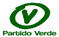 xAlimentação;xTransporte;Hospedagem.                   xCópia da requisição de uso de veículo oficial;xCópia da requisição de adiantamento para pequenas despesas e pronto pagamento (Lei n° 1.822/89);Outros: ____________________________________________________                   